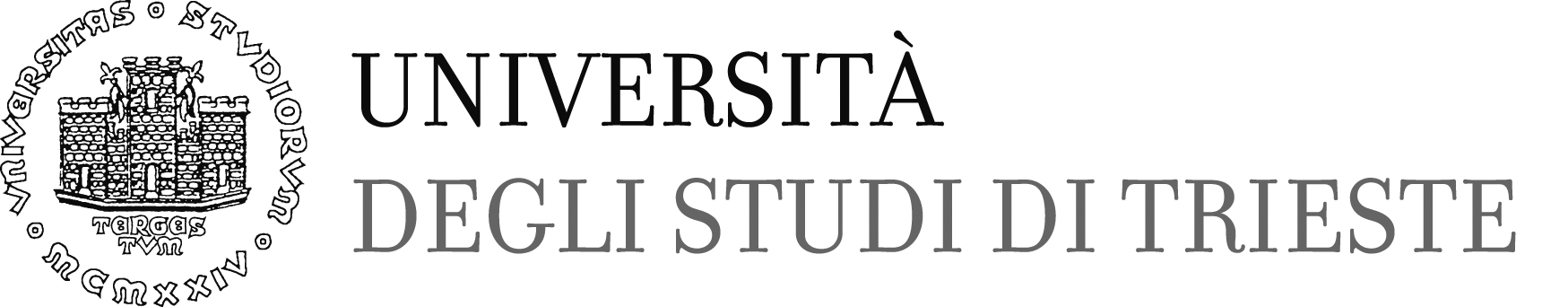 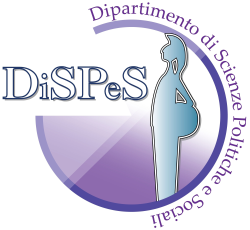 Dipartimento di Scienze Politiche e Sociali  Corso di Laurea in Scienze Internazionali e DiplomaticheGorizia Campus, via D’Alviano, 33147 GoriziaTuesday, October 10th, 2017 Aula 209, h. 14.00Conference“Ethno-nationalism in Trump’s America – It’s Impact on US Geopolitics”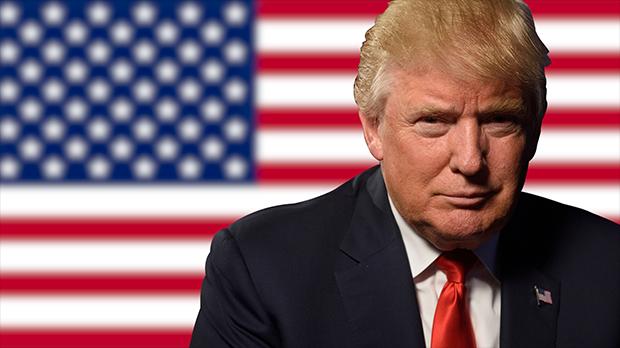 David H. KaplanProfessor in Geography – Kent State University, USAeditor-in-chief of “Geographical Review” and editor of “National Identities”Discussant Igor Jelen, Univ. Trieste – Gorizia CampusContacts: igor.jelen@dispes.units.it 